Проект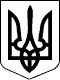 КАБІНЕТ МІНІСТРІВ УКРАЇНИПОСТАНОВАвід _____ _______________ 2018 р. № КиївПро затвердження критеріїв, за якими оцінюється ступінь ризику від провадження господарської діяльності щодо сільськогосподарських рослин під час створення, дослідження та практичного використання  ГМО у відкритих  системах на підприємствах, в установах та організаціях агропромислового комплексу та визначається періодичність здійснення планових заходів державного нагляду (контролю) Державною службою з питань безпечності харчових продуктів та захисту споживачівВідповідно до частини другої статті 5 Закону України «Про основні засади державного нагляду (контролю) у сфері господарської діяльності» Кабінет Міністрів України постановляє:Затвердити критерії, за якими оцінюється ступінь ризику від провадження господарської діяльності щодо сільськогосподарських рослин під час створення, дослідження та практичного використання ГМО у відкритих системах на підприємствах, в установах та організаціях агропромислового комплексу та визначається періодичність здійснення планових заходів державного нагляду (контролю) Державною службою з питань безпечності харчових продуктів та захисту споживачів, що додаються.Прем’єр-міністр України					                  В. ГРОЙСМАН